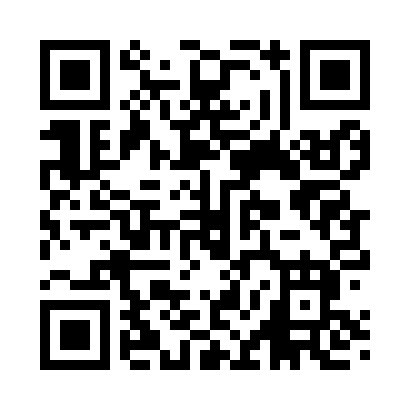 Prayer times for Sledge, Alabama, USAMon 1 Jul 2024 - Wed 31 Jul 2024High Latitude Method: Angle Based RulePrayer Calculation Method: Islamic Society of North AmericaAsar Calculation Method: ShafiPrayer times provided by https://www.salahtimes.comDateDayFajrSunriseDhuhrAsrMaghribIsha1Mon4:285:4912:574:398:059:272Tue4:285:5012:574:408:059:273Wed4:295:5012:584:408:059:264Thu4:295:5112:584:408:059:265Fri4:305:5112:584:408:059:266Sat4:305:5212:584:408:059:267Sun4:315:5212:584:418:049:258Mon4:325:5312:584:418:049:259Tue4:325:5312:594:418:049:2410Wed4:335:5412:594:418:049:2411Thu4:345:5412:594:418:039:2412Fri4:355:5512:594:418:039:2313Sat4:355:5512:594:418:039:2214Sun4:365:5612:594:418:029:2215Mon4:375:5712:594:428:029:2116Tue4:385:5712:594:428:019:2117Wed4:395:5812:594:428:019:2018Thu4:395:581:004:428:009:1919Fri4:405:591:004:428:009:1920Sat4:416:001:004:427:599:1821Sun4:426:001:004:427:599:1722Mon4:436:011:004:427:589:1623Tue4:446:021:004:427:589:1524Wed4:456:021:004:427:579:1525Thu4:456:031:004:427:569:1426Fri4:466:041:004:427:569:1327Sat4:476:041:004:427:559:1228Sun4:486:051:004:427:549:1129Mon4:496:061:004:427:539:1030Tue4:506:061:004:417:539:0931Wed4:516:071:004:417:529:08